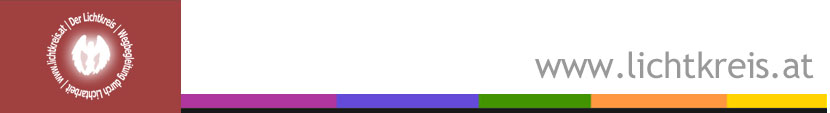 Gewaltfreie KommunikationEchte Gefühle, wenn Bedürfnisse erfüllt sind. Liste.Die Liste stammt aus "1 Listen zur gewaltfreien Kommunikation, K. J. Becker, Seefeld"abenteuerlustigangenehmangeregtaufgeblühtaufgedrehtaufgemuntert aufgeschlossenaufgewecktaufmerksamausgeglichenausgeruhtbefreitbefriedigtbegeistertbehaglichbelebtbelustigtberauschtbereichertberührtberuhigtberührtbesänftigtbeschaulichbeschwingtbeteiligtbewegtbezaubertdankbareifrigeinbezogenehrfürchtigekstatischelektrisiertenergiegeladenenergischenthusiastischentlastetentschlossenentspanntentzücktempfindenderfreuterfrischterfülltergriffenerleichtertermutigterquickterregt erstaunterwartungsvollfasziniertfreifreund(schaft)lichfriedlichfröhlichfrohgebanntgefasstgelassengelöstgespanntgerührtgesammeltgeschütztgetröstetglücklichgutgelauntharmonischheiterhellwachherzlichhingegebenhocherfreuthoffnungsvollinspiriertinteressiertjubelndklarkraftvollhilfsbereithingerissenhoffnungsvollinspiriertinteressiertjubelndklarkonzentriertkreativlebendigleichtleidenschaftlichliebevolllockerlustigLust habenmitfühlendmit Liebe erfülltmotiviertmuntermutignahneugierignüchternoffen(-herzig)optimistischruhigsanftsattschwungvollselbstsicherseligsichersich freuensouveränspritzigstarkstaunendstillstimuliertstolzstrahlendteilnahmsvollüberglücklichunbekümmertunbeschwertunbesorgttatkräftigverblüfftvergnügtverliebtversichertvertrauensvollverzaubertvoller BewunderungLebenslustWertschätzungwarmherzigwach (sam)wohlgemutwohl(ig)wohlwollendzartzärtlichzentriertzufriedenzuneigendzutraulichzuversichtlich